СОВЕТ  ДЕПУТАТОВСЕЛЬСКОГО  ПОСЕЛЕНИЯ  ДЕМШИНСКИЙ  СЕЛЬСОВЕТДобринского муниципального районаЛипецкой области38-я сессия VI-го созываРЕШЕНИЕ30.06.2023г.                    с. Демшинка                              № 131-рсОб избрании главы сельского поселения  Демшинский сельсовет Добринского муниципального районаЛипецкой области  Российской Федерации	Рассмотрев протокол итогового заседания конкурсной комиссии по проведению конкурса по отбору на должность главы сельского поселения Демшинский сельсовет Добринского муниципального района Липецкой области Российской Федерации от 23.06.2023 № 3 (прилагается), учитывая результаты голосования по избранию главы сельского поселения Демшинский сельсовет Добринского муниципального района Липецкой области Российской Федерации, руководствуясь Федеральным законом от 06.10.2003 №131-ФЗ «Об общих принципах организации местного самоуправления в Российской Федерации, Законом Липецкой области от 02.10.2014 №322-ОЗ «О некоторых вопросах местного самоуправления в Липецкой области», ст.35Устава сельского поселения Демшинский сельсовет, Порядком проведения конкурса по отбору кандидатур на должность главы сельского поселения Демшинский сельсовет Добринского муниципального района Липецкой области Российской Федерации, Совет депутатов сельского поселения Демшинский  сельсоветРЕШИЛ:	1.Избрать главой сельского поселения Демшинский сельсовет Добринского муниципального района Липецкой области Российской Федерации Глотову Наталию Александровну.	2.Опубликовать настоящее решение в районной газете «Добринские вести».	3.Настоящее решение вступает в силу со дня его принятия.Председатель Совета депутатовсельского поселенияДемшинский сельсовет                                                     М.В.Бобков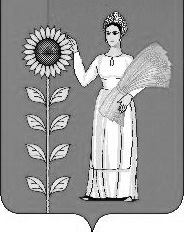 